Тема 4. Згуртованість і соціальний розвиток колективуЗгуртованість колективу: сутність, стадіїСоціально-психологічні особливості колективу як об'єкту управлінняСоціальні ролі і відносини в колективі. Колективна творчістьСписок рекомендованої літератури: 1-5, 13, 15Згуртованість колективу: сутність, стадіїМожливості колективу як згуртованої групи у забезпеченні ефективності трудової діяльності досить великі. При вирішенні більшості задач, особливо складних, рішення яких вимагає різноманітних знань, навичок і участі багатьох людей, результати колективної діяльності набагато перевершують просту суму індивідуальних досягнень. Група більш продуктивна також у розробці найбільш плідних і обґрунтованих ідей, всебічній оцінці тих чи інших проектів, хоча при прийнятті рішень вона і буває схильна до підвищеного ризику. Це виявляється у тому, що група приймає більш ризиковані рішення, ніж рішення її окремих членів, що приймають їх самостійно, на свій страх і ризик. Вчені пояснюють цей феномен по-різному:конформістським тиском, який виявляється у тому, що окремі члени групи не насмілюються висловлювати свої погляди, які розходяться з вже викладеними думками (особливо позиціями групових лідерів і більшості), а також їх критикувати;почуттям переоцінки, завищенням своїх можливостей, що розвивається при інтенсивному груповому спілкуванні (завищене почуття "ми", що послаблює сприйняття ризику);взаємним "зараженням сміливістю". Цей ефект виникає в групових комунікаціях;притупленням чутливості до небезпек і застережень у результаті попереднього групового досвіду. Існування колективів є більш стійким, ніж положення окремих працівників. До того ж, групові невдачі, як правило, менш помітні і не сприймаються так гостро, як індивідуальні;широким поширенням думки (частіше помилкової), начебто при групових рішеннях відповідальність лягає на багатьох людей і частка особистої відповідальності є порівняно невеликою;впливом лідерів, особливо формальних керівників, що бачать свої головні функції в обов'язковому вселянні оптимізму і впевненості у досягнення мети.Групова згуртованість – це процес формування особливого типу зв’язків в групі, що дозволяють зовнішньо задану структуру перетворити в психологічну спільноту, в системний психологічний організм, який живе за своїми законами.Групова згуртованість – це процес групової динаміки, який покликаний характеризувати, наскільки кожен з членів групи прихильний до цієї групи.Згуртованість колективу виявляється у силі тяжіння до нього його членів, можливості їхнього спільного впливу на окрему людину, що спонукує її зберігати активність у групі і перешкоджає виходу з неї.Згуртованість колективу обумовлена:тяжінням людей один до одного у пошуках допомоги або підтримки в процесі досягнення тих чи інших цілей;взаємними емоційними перевагами;розумінням ролі колективу у забезпеченні тих чи інших гарантій. Високо згуртовані групи мають певні характеристики (рис. 4.1).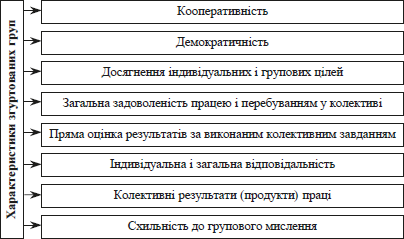 Рисунок 4.1 – Характеристики згуртованих групХарактеристиками групового мислення і групового тиску є:ілюзія невразливості групи (члени групи схильні до переоцінки правильності своїх дій і у більшості випадків із захопленням сприймають ризиковані рішення);безмежна віра в моральну правоту групових дій (члени групи переконані у моральній бездоганності своєї колективної поведінки та у непотрібності критичних оцінок з боку сторонніх);ігнорування неприємної або неугодної інформації (інформація, що не узгоджується з груповими поглядами часто не приймається до уваги, а застереження не враховуються; наслідком цього є ігнорування необхідних змін);негативна стереотипізація сторонніх (цілі, думки і досягнення зовнішніх конкурентів, як правило, трактуються як слабкі, невірні, ворожі і т.п.);самоцензура (окремі члени групи через побоювання порушення групової гармонії утримуються від висловлювання альтернативних точок зору і вираження власних інтересів);ілюзія постійної єдності (через самоцензуру і сприйняття мовчання як "знаку згоди" при вирішенні проблем занадто швидко, без необхідного всебічного обговорення досягається зовнішній консенсус).Формуванню згуртованої групи сприяє наявність у її членів таких якостей, як:уміння слухати, співчувати;готовність допомагати іншим;уміння знайти загальну точку зору, загальні цінності та інтереси;чіткість і ясність позицій;прагнення уникнути конфліктів;відкритість, гнучкість.Проте, перешкоджають формуванню згуртованої групи: бажання домінувати і (або) постійно вступати в суперечку; безапеляційні заяви; оцінка ідей інших як поганих або невірних; звичка бути завжди правим; потреба бути переможцем, брати верх; байдужість, апатія, нудьга.Не завжди і не з будь-яких робітників можна сформувати згуртовану групу. Для формування згуртованої групи необхідні такі умови:люди, що виконують роботу, повинні бути фахівцями, виступати в якості "експертів" при рішенні задач;сукупний досвід і таланти людей, що працюють у команді, повинні перевищувати досвід і здібності кожного з тих, хто працює поодинці;більшість людей повинна мати можливість певною мірою впливати на прийняття тих рішень, які вони виконують (це підвищує їхню зацікавленість у загальній справі);кожна людина повинна мати схильності до творчості, які можна систематично використовувати, залучаючи його до участі у роботі групи. Чинники групової згуртованості наведені на рис. 4.2.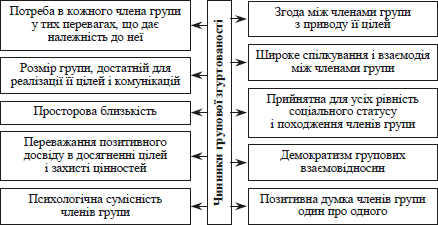 Рисунок 4.2 – Чинники групової згуртованостіВиділяють чотири стадії формування згуртованої групи (табл. 4.1).Як показує аналіз умов і чинників групової згуртованості, її формування і поглиблення являють собою досить складну задачу, що залежить від багатьох змінних. Керівник далеко не завжди має справу з високо згуртованими групами.Визначення ступеня групової згуртованості – важлива умова ефективного управління, який необхідно враховувати при виборі стилю і методів керівництва, при визначенні загальних можливостей групи, постановці завдань і контролі за їхнім виконанням.Таблиця 4.1 - Стадії формування згуртованої групиЕмпірично згуртованість команди виявляється за допомогою таких питань:Чи вважаєте Ви себе реальною частиною групи?Якби Вам запропонували таку ж роботу за рівну зарплату в іншій групі, чи подумали б Ви про можливість переходу туди?Як, краще чи гірше, виглядає Ваша група у порівнянні з іншими групами підприємства?Як Ви і Ваші товариші контактуєте один з одним? Чи допомагаєте ви один одному? Чи часто у Вашій групі бувають конфлікти?На таку ідеальну модель високо згуртованої групи, що включають зазначені ознаки, керівник цілком може орієнтуватися у своїй практичній діяльності. Разом з тим, попередньо він повинен уточнити для себе, чи передбачає (або вимагає) характер розв'язуваних командою задач її високу згуртованість.Оскільки у кожному колективі з 10-15 осіб утворюється кілька неформальних структур і в кожній структурі виділяється своя спрямованість, це впливає на професійну діяльність трудового колективу: роз'єднаність дезорганізує колективні дії, згуртованість організує їх.Щоб визначити фактор організованості колективу, потрібно розрахувати його індекс згуртованості. Для цього встановлюють кількість взаємних виборів (діад) по ознаках симпатії – антипатії. Вибори підраховуються по відповідях на питання, наприклад, таких типів: "З ким би Ви хотіли мати загальний робочий кабінет?" або "З ким би з працівників Ви хотіли встановлювати нове обладнання?" і т.д. Питання підбираються з урахуванням характеру діяльності колективу, індивідуально-психологічних особливостей його членів та інших факторів.Індекс згуртованості групи (З) розраховується за такою формулою: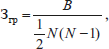 де В – кількість взаємних позитивних виборів; N – загальна кількість можливих виборів у колективі.Індекс згуртованості колективу зростає зі збільшенням кількості позитивних виборів. Згуртованість колективу тим вище, чим ближче індекс Згр. до одиниці. Цей індекс характеризує внутрішню емоційну атмосферу колективу. У результаті досліджень психологів встановлено зв'язок між високим значенням індексу згуртованості групи та ефективністю професійної діяльності.Іншою важливою характеристикою групи є індекс інтеграції (Ігр.), тобто здатність групи зберігати свою структуру як єдине ціле. Цей індекс виражається відношенням одиниці до кількості членів групи, які не отримали жодного вибору: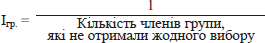 Низькі рівні індексів Згр і Ігр вказують на наявність емоційних міжособистісних конфліктів, схованих несприятливих факторів у колективі, тому завдання керівника полягає в тому, щоб підвищити значення цих індексів. Таким чином, соціометрична методика може надати допомогу в упорядкуванні міжособистісних процесів у колективі, а також розкрити причини і попередити виникнення конфліктів у підприємстві.Соціально-психологічні особливості колективу як об'єкту управлінняКолектив підприємства має певні психологічні характеристики (рис. 4.3).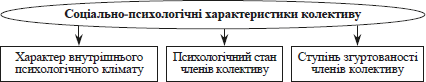 Рисунок 4.3 – Психологічні характеристики колективуХарактер внутрішнього психологічного клімату. Внутрішній психологічний клімат формується сукупністю обставин, у межах яких відбувається діяльність людей. Ці обставини породжують певні установки членів колективу, що виявляються в їхньому внутрішньому відношенні до навколишнього середовища і змісту своєї роботи.Психологічний стан членів колективу. Психологічний стан колективу характеризується ступенем задоволеності їм своєю діяльністю і її результатами.На ступінь задоволеності членів колективу впливають наступні обставини: характер і зміст діяльності; відношення людей до діяльності; престижність роботи; розміри винагороди; перспективи зростання; наявність супутніх можливостей (вирішити певні власні проблеми, побачити світ, познайомитися з цікавими або корисними людьми, та ін.).Певну роль відіграють також і специфічні обставини, наприклад, місце здійснення діяльності або психологічний клімат. Задоволеність багато в чому залежить також від вміння членів колективу свідомо жити за його законами, підкорятися встановленим ними вимогам і порядкам.Ступінь згуртованості членів колективуЗгуртованість колективу, задоволеність людей своїм перебуванням у ньому багато в чому залежить від:психологічної сумісності працівників (її основу складає відповідність темпераментів членів колективу);соціально-психологічної сумісності працівників (у її основі – відповідність професійних і моральних якостей членів колективу). Психологічна сумісність членів групи – це сукупність індивідуальних якостей членів групи, що забезпечують злагодженість і ефективність їхньої діяльності.Сумісність включає цілий ряд якостей: фізіологічних (статевовікові та інші фізіологічні особливості); психофізіологічних (розходження темпераментів і біологічних потреб); психологічних (характер і мотиви поведінки); соціально-психологічних (цінності, інтереси, рольові чекання). Доведено, що психологічна сумісність позитивно впливає на продуктивність праці і якість роботи.Одним з вихідних моментів забезпечення психологічної сумісності є урахування особливостей темпераменту членів групи.Темперамент – це система емоційних і динамічних (тих, що характеризують швидкість психологічних реакцій і активність) властивостей особистості.У сучасній психології широко поширена базова типологія темпераментів, що включає чотири їхні типи: сангвінік, меланхолік, холерик, флегматик (табл. 4.2).Таблиця 4.2 - Якості темпераменту особистостіХолерики являють собою нестабільних, а сангвініки – стабільних екстравертів; меланхоліки – нестабільних, а флегматики – стабільних інтровертів.Екстраверсія означає психологічну орієнтацію людини на зовнішнє середовище, спілкування з іншими людьми, відкритість і активність. Екстраверти, як правило, є гарними організаторами і лідерами у колективі. У системі управління для них оптимальними є ролі керівників нижчого і середнього рівнів, у яких значна частина часу йде на спілкування з підлеглими.Інтроверсія – прямо протилежний тип, що передбачає спрямованість уваги особистості на власний внутрішній світ і інтереси, підвищену рефлексивність, зосередженість на внутрішніх переживаннях і зовнішній пасивності, замкнутість. Інтроверти є акуратними, педантичними, обачливими; вони мають більш високий рівень інтелекту та за умови стабільного типу поведінки являють собою ідеальних менеджерів вищого рангу, головна сила яких полягає в умінні аналізувати і стратегічно мислити. При нестабільній поведінці можливості інтровертів, які інтелектуально перевищують своє оточення, не можуть адекватно реалізуватися у службовій кар'єрі, тому вони найчастіше перебувають у підприємстві у ролі рядових виконавців.Знання та урахування особливостей темпераменту – важлива умова забезпечення групової сумісності та ефективності діяльності, а також оптимального розподілу завдань між робітниками. У групі негативні риси одного темпераменту можна зрівноважити позитивними рисами іншого, наприклад, песимізм і замкнутість меланхоліка – оптимізмом і товариськістю сангвініка.Легкість зміни настроїв і захоплень холерика добре доповнюють спокій, логічність І стійка цілеспрямованість флегматика.Однак не всі типи темпераментів можуть бути доповнені взаємно. До найбільш складних, негативних типів, як правило, відносять несинтонних інтровертів – внутрішньо орієнтованих людей із твердою асоціальною установкою.Найкраще використання індивідуальних і ділових якостей працівників може бути забезпечене за допомогою різних механізмів психологічної сумісності:схожість і взаємодоповнення (компліментарність) якостей взаємодіючих працівників;контрастність властивостей і якостей;гомеостазис – саморегулювання системи, що забезпечує підтримку рівноваги за допомогою обміну інформацією; перерозподіл ролей і функцій, що має метою стійкість і ефективність групової діяльності.До умов, що забезпечують соціально-психологічну сумісність працівників, належать: відповідність особистих можливостей кожного працівника структурі і змісту його діяльності, схожість моральних позицій працівників, однорідність основних мотивів діяльності та індивідуальних цілей членів колективу, можливість реального взаємодоповнення і органічного сполучення здібностей працівників, раціональний розподіл функцій між членами колективу (рис. 4.4).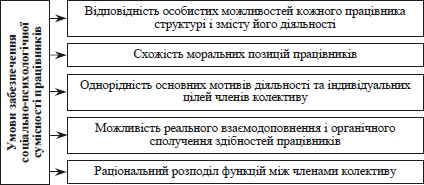 Рисунок 4.4 – Умови забезпечення соціально-психологічної сумісності працівників Наслідками	згуртованості	колективу	є	поліпшення	індивідуальної	адаптації	донавколишніх і більш активне залучення людей у його діяльність; відчуття ними особистої безпеки.Соціальні ролі і відносини в колективі. Колективна творчістьВідносини в колективі виникають між людьми як носіями певних соціальних ролей. Роль – це відносно постійна система поведінки згідно встановленому еталону.З роллю завжди пов'язуються певні права, обов'язки і чекання. Індивід, який не виправдовує їх, піддається санкціям, а той, що виправдує – заохоченню.Ролі робітників у колективі поділяються на дві групи: виробничі (табл. 4.3) та міжособистісні.Таблиця 4.3 - Виробничі ролі робітників у колективіКолектив буде нормально функціонувати при повному розподілі і сумлінному виконанні перерахованих ролей.Якщо членів колективу виявиться менше восьми, то комусь доведеться одночасно грати дві або більше ролей, що неминуче приведе до виникнення внутриособистісних, а потім і міжособистісних конфліктів.Ролі, пов'язані з міжособистісними відносинами, поділяють на дві групи:ведучі (авторитетні, честолюбні і чимось привабливі для навколишніх робітники);ведомі (всі інші працівники, включаючи так званих знедолених, з якими співробітничають тільки вимушено і роблять їх відповідальними за усіх).Між членами колективу виникають наступні типи відносин:дружня кооперація, взаємодопомога, засновані на повній довірі;дружнє змагання у виді суперництва в окремих сферах у рамках позитивних взаємин;невтручання, дистанціювання один від іншого при відсутності як співробітництва, так і суперництва;суперництво, орієнтація на індивідуальні цілі навіть в умовах спільної роботи, засноване на загальній взаємній недовірі;кооперація антагоністів – суперництво у межах загальної діяльності і негативних відносин.Повсякденна діяльність членів колективу підлегла певним законам, серед яких можна особливо виділити два – закон збереження особистого положення, достоїнства, соціального статусу і закон компенсації недоліку одних здібностей іншими, а також досвідом і навичками роботи.Колективна робота може здійснюватися двома основними методами:методом Дельфі;методом мозкової атаки.Сутність методу Дельфі полягає в тому, що експерти (учасники колективної роботи) незалежно один від іншого формулюють свою думку за заданою проблемою. Потім на основі узагальнення цих думок розробляється єдиний варіант її рішення, який є основою для продовження роботи над проблемою та обґрунтування нових пропозицій. Така робота повторюється доти, поки не буде вироблене рішення, що наближається до оптимального або найбільш прийнятного у даних умовах.Метод мозкової атаки полягає у публічному висловленні кожним своїх ідей, що відразу розвиваються і доповнюються іншими учасниками групи. При цьому заохочується максимальна кількість висловлень, навіть самих безглуздих на перший погляд, тому що у кожному з них може міститися раціональне зерно.Процедура "мозкової атаки" виглядає таким чином. Керівник у короткому виступі розкриває сутність проблеми, причини її виникнення, вигоди, що може принести її рішення, а потім надає слово іншим учасникам. Як показує практика, групою з десяти чоловік за півтори години може бути висловлено до ста оригінальних ідей.№ п/пСтадія формування згуртованої групиХарактеристика1Прийняття	членами групи один одногоУсуваються недовіра і відчуження у відносинах між працівниками, з'являється готовність співробітничати2Розвиток комунікацій і розробка	механізмуприйняття	групових рішеньРозширення	та	інтенсифікація	комунікацій,	відвертого спілкування. Група є здатною до прийняття колективних рішень3Формування	групової солідарностіЗростання довіри і зміцнення почуття групової ідентичності. Члени	групи	одержують	задоволеність	від	самого	фактуперебування в ній і допомагають один одному4Прагнення	до максимізації групового успіхуРаціональне використання індивідуальних здібностей, можливостей і взаємодопомоги, забезпечення неформального колективного контролю за виконанням групових завдань.Переміщення акценту з міжособистісної солідарності і підтримки на загальну справуЯкостіТипи темпераментуТипи темпераментуТипи темпераментуТипи темпераментуЯкостіХолерикСангвінікФлегматикМеланхолікУрівноваженістьПоганаДобраДуже добраДуже поганаНастрійНестійкийСтійкийСтійкийНестійкийЕмоціїСильні, короткочасніСлабкі, короткочасніСлабкі, триваліСильні, триваліМоваГучна, нерівнаГучна, плавнаТиха, плавнаТиха, нерівнаТерпінняНизькеПомірнеВисокеНизькеАдаптаціяДобраВідміннаПовільнаСкладнаКонтактністьВисокаПомірнаНевисокаНизькаВідношення до критикиАгресивнеСпокійнеБайдужеОбразливеВідношення до новогоПозитивнеБайдужеНегативнеНевизначенеПоведінка	у	складних ситуаціяхНеобачливаОбачливаСпокійнаРозгубливаСамооцінкаЗначно завищенаПевною мірою завищенаРеальнаЗаниженаСхильність до впливуПомірнаСлабкаСлабкаВисока№п/пРольХарактеристика1КоординаторМає найбільші організаторські здібності; як правило, стає керівником колективу незалежно від досвіду і знань, його головний обов'язок –вміти працювати з тими, хто такими знаннями і досвідом володіє, і направляти їх активність на досягнення цілей2Генератор ідейМає гарні здібності і талант. Розробляє варіанти рішення будь-яких проблем, що стоять перед колективом, але в силу своєї неактивності,незібраності і т.п. не здатний їх реалізувати3КонтролерТворчо мислити не в змозі, але в силу глибоких знань, досвіду, ерудиції може належним чином оцінити будь-яку ідею, виявити її сильні і слабкі сторони, підштовхнути інших до роботи з її подальшого удосконалення4ШліфувальникМає широкий погляд на проблему і тому при необхідності вміє узгодити її рішення з іншими задачами колективу5ЕнтузіастСамий	активний	член	колективу;	захоплює	своїм	прикладом навколишніх на дії з реалізації встановленої мети6Шукач вигодПосередник у внутрішніх і зовнішніх відносинах, що додають певнувнутрішню єдність діям членів колективу7ВиконавецьСумлінно реалізує чужі ідеї, але потребує при цьому постійного керівництва і стимулювання8ПомічникОсобисто ні до чого не прагне, задовольняється другими ролями, але готовий завжди допомогти іншим у роботі та у житті